                                                                                 Ф А1.1-26-114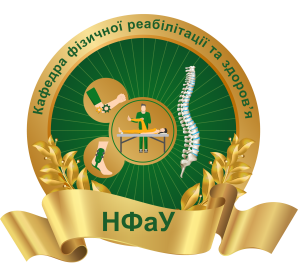 Календарно-тематичний план практичних занятьз фізичного виховання для студентів 1 курсу Волейбол                      спеціальність 224  Лабораторна діагностикаЛд 20 (3,10д.) – 01,02 гр. (весняний семестр, 2020-2021 н. р.)Завідувач кафедри фізичної реабілітаціїта здоров’я 									      Г.В. ТаможанськаФ А1.1-26-114Календарно-тематичний план практичних занятьз фізичного виховання для студентів 1 курсу Легка атлетика                      спеціальність 224  Лабораторна діагностикаЛд 20 (3,10д.) – 01,02 гр. (весняний семестр, 2020-2021 н. р.)Завідувач кафедри фізичної реабілітаціїта здоров’я 							                        Г.В. Таможанська                                                                                          Ф А1.1-26-114Календарно-тематичний план практичних занятьз фізичного виховання для студентів 1 курсу Міні-футбол           спеціальність 224  Лабораторна діагностика                                  Лд 20 (3,10д.) – 01,02 гр. (весняний семестр, 2020-2021 н. р.)Завідувач кафедри фізичної реабілітаціїта здоров’я 							  Г.В. ТаможанськаФ А1.1-26-114Календарно-тематичний план практичних занятьз фізичного виховання для студентів 1 курсу СМГ                                        спеціальність 224  Лабораторна діагностика                              Лд 20 (3,10д.) – 01,02 гр. (весняний семестр, 2020-2021 н. р.)Завідувач кафедри фізичної реабілітаціїта здоров’я 								          Г.В. ТаможанськаФ А1.1-26-114Календарно-тематичний план практичних занятьз фізичного виховання для студентів 1 курсу Оздоровчий фітнес                      спеціальність 224  Лабораторна діагностика                                 Лд 20 (3,10д.) – 01,02 гр. (весняний семестр, 2020-2021 н. р.)Завідувач кафедри фізичної реабілітаціїта здоров’я 									Г.В. ТаможанськаФ А1.1-26-114Календарно-тематичний план практичних занятьз фізичного виховання для студентів 1 курсу Атлетична гімнастика                      спеціальність 224  Лабораторна діагностика                              Лд 20 (3,10д.) – 01,02 гр. (весняний семестр, 2020-2021 н. р.)Завідувач кафедри фізичної реабілітаціїта здоров’я 									Г.В. Таможанська№з/пНазва темиОбсяг у годинахДата проведенняБалиmin-maxЗмістовний модуль 3. Техніка виконання нижньої та верхньої прямої подачі.Змістовний модуль 3. Техніка виконання нижньої та верхньої прямої подачі.Змістовний модуль 3. Техніка виконання нижньої та верхньої прямої подачі.Змістовний модуль 3. Техніка виконання нижньої та верхньої прямої подачі.10Тема 10. Ознайомити з технікою виконання нижньої та верхньої прямої подачі. Оволодіння основними засобами розвитку стрибучості.408.02-19.02.1-311Тема 11. Навчити техніки виконання нижньої прямої подачі та бічного удару. Оволодіння основними засобами розвитку швидкості.422.02-05.03.2-312Тема 12. Навчити техніки виконання верхньої прямої подачі та прийому м’яча відбитого сіткою. Колове тренування.409.03-19.03.2-313Тема 13. Ознайомити з технікою виконання нападаючого удару при зустрічних передачах та стопорячого кроку.422.03-02.042-314Тема 14. Ознайомити з технікою прийому та подачі м’яча двома руками зверху. Оволодіння основними засобами розвитку сили.405.04-16.042-315Тема 15. Контроль змістовного модуля 3.219.04-23.0412-20Змістовний модуль 4. Техніко-тактичи дії під час гри у волейбол.Змістовний модуль 4. Техніко-тактичи дії під час гри у волейбол.Змістовний модуль 4. Техніко-тактичи дії під час гри у волейбол.Змістовний модуль 4. Техніко-тактичи дії під час гри у волейбол.16Тема 16. Ознайомити з техніко-тактичними діями у нападі. Закріпити техніку виконання нападаючого удару.426.04-07.052-317Тема 17. Ознайомити з техніко-тактичними діями у захисті. Закріпити техніку виконання нападаючого удару у стрибку. Колове тренування.410.05-21.052-318Тема 18. Навчити командним техніко-тактичним діям під час гри.424.05-04.062-319Тема 19. Ознайомити з технікою виконання блокування. Повторення стійок та переміщень гравця повз сітки. 407.06-18.062-420Тема 20. Ознайомити з технікою виконання блокування. Повторення стійок та переміщень гравця повз сітки.221.06-25.062-421Тема 21. Загальна фізична підготовка.228.06-02.0712-20Всього за ЗМ 8:Всього за ЗМ 8:Всього за ЗМ 8:30-50Всього за вивчення модуля 8:4260-100СУЯ НФаУРедакція 01Дата введення 20.03.2017  р.Стор. 5із 5№з/пНазва темиОбсяг у годинахДата проведенняБалиmax-minЗмістовний модуль 3.Загальна фізична підготовка.Змістовний модуль 3.Загальна фізична підготовка.Змістовний модуль 3.Загальна фізична підготовка.Змістовний модуль 3.Загальна фізична підготовка.10Тема 10. Загальна фізична підготовка. Оволодіння основними засобами розвитку гнучкості. Естафети.408.02-19.02.1-311Тема 11. Загальна фізична підготовка. Розвиток швидкісно-силових якостей за допомогою стрибкових вправ. Колове тренування.422.02-05.03.2-312Тема 12. Загальна фізична підготовка. Оволодіння основними засобами розвитку сили (тренажерний зал).409.03-19.03.2-313Тема 13. Кросова підготовка. Оволодіння основними засобами розвитку витривалості. Спеціальні бігові вправи.422.03-02.042-314Тема 14. Вивчення техніки бігу на короткі дистанції. Техніка низького старту біг по дистанції. 405.04-16.042-315Тема 15. Контроль змістовного модуля 3.219.04-23.0412-20Змістовний модуль 4. Спеціально бігова та стрибкова підготовка легкоатлета.Змістовний модуль 4. Спеціально бігова та стрибкова підготовка легкоатлета.Змістовний модуль 4. Спеціально бігова та стрибкова підготовка легкоатлета.Змістовний модуль 4. Спеціально бігова та стрибкова підготовка легкоатлета.16Тема 16. Техніка естафетного бігу. Ознайомлення з технікою естафетного бігу. Біг по віражу, прямій та передача естафетної палички. Оволодіння основними засобами розвитку спритності.426.04-07.052-317Тема 17. Стрибки у довженну. Вивчення техніки стрибка у довженну з розбігу. Оволодіння основними засобами розвитку стрибучості.410.05-21.052-318Тема 18. Загальна фізична підготовка. Спеціальні бігові та стрибкові вправи. Колове тренування.424.05-04.062-319Тема 19. Загальна фізична підготовка. Спеціально-бігові та стрибкові вправи. Естафети.407.06-18.062-420Тема 20. Біг на короткі дистанції. Вивчення техніки бігу по прямій та фінішування.221.06-25.062-421Тема 21. Контроль змістовного модуля 4.228.06-02.0712-20Всього за ЗМ 8:30-50Всього за вивчення модуля 84260-100№з/пНазва темиОбсяг у годинахДата проведенняБалиmin-maxЗмістовний модуль 3. Вивчення техніки зупинки та ведення м’яча.Змістовний модуль 3. Вивчення техніки зупинки та ведення м’яча.Змістовний модуль 3. Вивчення техніки зупинки та ведення м’яча.Змістовний модуль 3. Вивчення техніки зупинки та ведення м’яча.10Тема 10. Технічна підготовка польового гравця. Вивчення техніки пересувань: біг, стрибки, зупинки, повороти.408.02-19.02.1-311Тема 11. Вивчення техніки зупинки м’яча: грудьми, животом та середньою частиною лоба. Оволодіння основними засобами розвитку швидкості.422.02-05.03.2-312Тема 12. Вивчення техніки ведення м’яча зовнішньою частиною підйому, середньою частиною підйому та носком. 409.03-19.03.2-313Тема 13. Вправи на розвиток швидкісно-силових якостей. Колове тренування.422.03-02.042-314Тема 14. Загальна фізична підготовка. Спеціальні-бігові вправи футболіста.405.04-16.042-315Тема 15. Контроль змістовного модуля 3.219.04-23.0412-20Змістовний модуль 4. Навчити командно техніко-тактичним діям під час гри у міні-футбол.Змістовний модуль 4. Навчити командно техніко-тактичним діям під час гри у міні-футбол.Змістовний модуль 4. Навчити командно техніко-тактичним діям під час гри у міні-футбол.Змістовний модуль 4. Навчити командно техніко-тактичним діям під час гри у міні-футбол.Змістовний модуль 4. Навчити командно техніко-тактичним діям під час гри у міні-футбол.16Тема 16. Вивчення тактики нападу: індивідуальна тактика, групова тактика та командна тактика під час гри.426.04-07.052-317Тема 17. Вправи загального розвитку та спеціально підготовчі вправи футболіста.410.05-21.052-318Тема 18. Вивчення тактики захисту: індивідуальна тактика, групова тактика та командна тактика під час гри.424.05-04.062-319Тема 19. Основи техніки та тактики гри у міні-футбол. Вивчення тактики гри воротаря та захисника.407.06-18.062-420Тема 20. Загальнафізичнапідготовка.221.06-25.062-421Тема 21. Контроль змістовного модуля 4.228.06-02.0712-20Всього за вивчення модуля 44260-100№з/пНазва темиОбсяг у годинахДата проведенняБалиmin-maxЗмістовний модуль 3. Оздоровча гімнастика.Змістовний модуль 3. Оздоровча гімнастика.Змістовний модуль 3. Оздоровча гімнастика.Змістовний модуль 3. Оздоровча гімнастика.10Тема 10. Ознайомлення та оволодіння основними рухами у оздоровчій гімнастики. Правила техніки безпеки на заняттях з оздоровчої гімнастики.408.02-19.02.1-311Тема 11. Ознайомлення з технікою базових кроків танцювальної аеробіки. Загально-розвиваючі вправи на місці без предметів та з предметами.422.02-05.03.2-312Тема 12. Ознайомлення з загально-розвиваючими вправами на основні групи м’язів із використанням предметів.409.03-19.03.2-313Тема 13. Ознайомлення з технікою виконання вправ з футболами. Загально-розвиваючи вправи з малим м’ячом.422.03-02.042-314Тема 14. Вивчення вправ з елементами хореографії. Ознайомлення з вправами на фітболах. Ознайомлення з вправами для рук без предметів у різних напрямках з різною амплітудою.405.04-16.042-315Тема 15. Контроль змістовного модуля 3.219.04-23.0412-20Змістовний модуль 4.Загальна фізична підготовка у оздоровчій гімнастиці.Змістовний модуль 4.Загальна фізична підготовка у оздоровчій гімнастиці.Змістовний модуль 4.Загальна фізична підготовка у оздоровчій гімнастиці.Змістовний модуль 4.Загальна фізична підготовка у оздоровчій гімнастиці.16Тема 16. Вивчення вправ із використанням гумових стрічок в поєднанні з правильним диханням. 426.04-07.052-317Тема 17. Вивчення вправ з елементами йоги направленні на гнучкість. Вивчення комплексу вправ з елементами йоги у парах.410.05-21.052-318Тема 18. Вивчення вправ простих танцювальних комбінацій. Складання вправ комплексу статичного стретчингу.424.05-04.062-319Тема 19. Загально-розвиваючими вправами із використання фітболу. Вправи на розвиток гнучкості.407.06-18.062-420Тема 20. Загально-розвиваючи вправи із використанням гумових м’ячів. Вивчення комплексу вправ з гімнастичними палками.221.06-25.062-421Тема 21. Контроль змістовного модуля 4.228.06-02.0712-20Всього за вивчення модуля 44260-100№з/пНазва темиОбсяг у годинахДата проведенняБали№з/пНазва теми4,0Змістовний модуль 3. Ознайомлення з технікою виконання фізичних вправ на фітболах.Змістовний модуль 3. Ознайомлення з технікою виконання фізичних вправ на фітболах.Змістовний модуль 3. Ознайомлення з технікою виконання фізичних вправ на фітболах.Змістовний модуль 3. Ознайомлення з технікою виконання фізичних вправ на фітболах.10Тема 10. Ознайомлення з технікою виконання фізичних вправ на фітболах. Оволодіння основними засобами розвитку гнучкості.408.02-19.02.1-311Тема 11. Вивчення техніки виконання фізичних вправ на фітболах. Вправи на розвиток м’язів спини та рук з гімнастичними палицями.422.02-05.03.2-312Тема 12. Закріпити техніку виконання фізичних вправ на фітболах. Вправи на гнучкість, координацію та силу з фітболами. 409.03-19.03.2-313Тема 13. Вивчення техніки виконання загально-розвиваючих вправ поточним способом. Акробатичні вправи.422.03-02.042-314Тема 14.Вивчення комплексу виконання фізичних вправ на фітболах. Оволодіння основними засобами розвитку сили.405.04-16.042-315Тема 15. Контроль  змістовного модуля 3.219.04-23.0412-20Змістовний модуль 4.Вивчення комплексів вправ з оздоровчого фітнесу.Змістовний модуль 4.Вивчення комплексів вправ з оздоровчого фітнесу.Змістовний модуль 4.Вивчення комплексів вправ з оздоровчого фітнесу.Змістовний модуль 4.Вивчення комплексів вправ з оздоровчого фітнесу.16Тема 16. Вивчення особливостей проведення індивідуальних та групових занять з оздоровчого фітнесу. 426.04-07.052-317Тема 17. Вивчення техніки дихання при виконанні вправ за програмою Пiлатес. Комплекс вправ для м’язів ніг, рук , пресу та спини.410.05-21.052-318Тема 18. Вивчення техніки базових рухів стретчингу. (попереднього, активного, пасивного). Вивчення комплексу вправ зі стретчингу.424.05-04.062-319Тема 19. Вивчення техніки базових рухів у фітнес-йога та виконання комплексу вправ фітнес-йога. Оволодіння основними засобами розвитку гнучкості. 407.06-18.062-420Тема 20. Загальна фізична підготовка з гантелями, набивними м’ячами, гумовими стрічками.221.06-25.062-421Тема 21. Контроль змістовного модуля 4.228.06-02.0712-20Всього за вивчення модуля 44260-100№з/пНазва темиОбсяг у годинахДата проведенняБали№з/пНазва теми4,0Змістовний модуль 3. Вивчення техніки виконання фізичних вправ на тренажерах.Змістовний модуль 3. Вивчення техніки виконання фізичних вправ на тренажерах.Змістовний модуль 3. Вивчення техніки виконання фізичних вправ на тренажерах.Змістовний модуль 3. Вивчення техніки виконання фізичних вправ на тренажерах.10Тема 10. Вивчення техніки виконання фізичних вправ на тренажерах для м’язів передньої та задньої поверхні плеча, для м’язів передпліччя.408.02-19.02.1-311Тема 11. Вивчення техніки виконання фізичних вправ на тренажерах для м’язів грудей та живота.422.02-05.03.2-312Тема 12. Вивчення техніки виконання фізичних вправ на тренажерах для трапецієподібного м’язу, найширшого м’язу спини та м’язів  розгинача тулуба.409.03-19.03.2-313Тема 13. Вивчення техніки виконання фізичних вправ на тренажерах для м’язів передньої та задньої поверхні стегна.422.03-02.042-314Тема 14. Вивчення техніки виконання фізичних вправ на тренажерах для м’язів внутрішньої поверхні стегна та гомілки.405.04-16.042-315Тема 15. Контроль змістовного модуля 3.219.04-23.0412-20Змістовний модуль 4. Удосконалення техніки виконанні фізичних вправ з атлетичної гімнастики для підвищення професійно - прикладної фізичної підготовки.Змістовний модуль 4. Удосконалення техніки виконанні фізичних вправ з атлетичної гімнастики для підвищення професійно - прикладної фізичної підготовки.Змістовний модуль 4. Удосконалення техніки виконанні фізичних вправ з атлетичної гімнастики для підвищення професійно - прикладної фізичної підготовки.Змістовний модуль 4. Удосконалення техніки виконанні фізичних вправ з атлетичної гімнастики для підвищення професійно - прикладної фізичної підготовки.Змістовний модуль 4. Удосконалення техніки виконанні фізичних вправ з атлетичної гімнастики для підвищення професійно - прикладної фізичної підготовки.16Тема 16. Вивчення особливостей проведення індивідуальних та групових занять з атлетичної гімнастики. 426.04-07.052-317Тема 17. Удосконалення техніки виконання фізичних вправ на тренажерах для м’язів верхньої та нижньої кінцівки.410.05-21.052-318Тема 18. Удосконалення техніки виконання фізичних вправ на тренажерах для м’язів грудей, живота та спини.424.05-04.062-319Тема 19. Оволодіння основними засобами на збільшення м’язової маси і сили.407.06-18.062-420Тема 20. Удосконалення техніки виконання фізичних вправ на тренажерах для м’язів.221.06-25.062-421Тема 21. Контроль змістовного модуля 4.228.06-02.0712-20Всього 4260-100